ФЕДЕРАЛЬНАЯ АНТИМОНОПОЛЬНАЯ СЛУЖБАПРИКАЗот 11 июля 2023 г. N 452/23ОБ ЭКСПЕРТНОМ СОВЕТЕ ПО ХИМИЧЕСКОЙ ПРОМЫШЛЕННОСТИПРИ ФЕДЕРАЛЬНОЙ АНТИМОНОПОЛЬНОЙ СЛУЖБЕВ целях повышения эффективности реализации функций по принятию нормативных правовых актов, контролю и надзору за соблюдением антимонопольного законодательства Российской Федерации и развития конкуренции в сфере химической промышленности на основании пункта 6.7 Положения о Федеральной антимонопольной службе, утвержденного постановлением Правительства Российской Федерации от 30 июня 2004 г. N 331, приказываю:1. Создать экспертный совет по химической промышленности при Федеральной антимонопольной службе.2. Утвердить:2.1. Положение об экспертном совете по химической промышленности при Федеральной антимонопольной службе согласно приложению N 1 к настоящему приказу;2.2. Состав экспертного совета по химической промышленности при Федеральной антимонопольной службе согласно приложению N 2 к настоящему приказу (не приводится).3. Признать утратившим силу приказ ФАС России от 24 августа 2012 г. N 545 "Об Экспертном совете по химической промышленности при Федеральной антимонопольной службе".4. Контроль исполнения настоящего приказа возложить на заместителя руководителя Федеральной антимонопольной службы В.Г. Королева.РуководительМ.А.ШАСКОЛЬСКИЙПриложение N 1Утвержденоприказом ФАС Россииот 11 июля 2023 г. N 452/23ПОЛОЖЕНИЕОБ ЭКСПЕРТНОМ СОВЕТЕ ПО ХИМИЧЕСКОЙ ПРОМЫШЛЕННОСТИПРИ ФЕДЕРАЛЬНОЙ АНТИМОНОПОЛЬНОЙ СЛУЖБЕI. Общие положения1. Экспертный совет по химической промышленности при Федеральной антимонопольной службе (далее - Экспертный совет) образуется в целях повышения эффективности реализации функций по принятию нормативных правовых актов, контролю и надзору за соблюдением антимонопольного законодательства Российской Федерации и развития конкуренции в сфере химической промышленности.2. Экспертный совет в своей деятельности руководствуется Конституцией Российской Федерации, федеральными законами, указами и распоряжениями Президента Российской Федерации, постановлениями и распоряжениями Правительства Российской Федерации, приказами и распоряжениями Федеральной антимонопольной службы, а также настоящим Положением.3. Экспертный совет является консультативно-совещательным органом при Федеральной антимонопольной службе. Его решения имеют рекомендательный характер и представляются в Федеральную антимонопольную службу в целях повышения эффективности реализации функций по принятию нормативных правовых актов, контролю и надзору за соблюдением антимонопольного законодательства Российской Федерации и развития конкуренции в сфере химической промышленности.II. Основные задачи Экспертного совета4. Основными задачами Экспертного совета являются:разработка и экспертиза проектов законодательных и иных нормативных правовых актов в сфере антимонопольного регулирования в химической промышленности;подготовка рекомендаций по совершенствованию государственного контроля и надзора в химической промышленности;анализ конкурентной среды и выработка предложений по развитию конкуренции на товарных рынках химической промышленности;анализ соответствия нормативных правовых актов и действий федеральных органов исполнительной власти, органов власти субъектов Российской Федерации и органов местного самоуправления антимонопольному законодательству;разработка рекомендаций по взаимодействию между федеральным антимонопольным органом и федеральными органами исполнительной власти, осуществляющих регулирование в химической промышленности;подготовка методических, аналитических и информационных материалов в сфере антимонопольного регулирования в химической промышленности.III. Состав Экспертного совета5. Экспертный совет формируется из специалистов Федеральной антимонопольной службы, представителей других федеральных органов исполнительной власти, научных организаций, представителей объединений (ассоциаций, союзов) и отдельных хозяйствующих субъектов, осуществляющих свою деятельность в сфере химической промышленности, независимых экспертов.6. Экспертный совет возглавляет Председатель - заместитель руководителя Федеральной антимонопольной службы. Председатель Экспертного совета имеет одного заместителя.7. Председателя, заместителя председателя, персональный состав и ответственного секретаря Экспертного совета утверждает руководитель Федеральной антимонопольной службы.8. Любой член Экспертного совета может выйти из его состава в любое время путем направления письменного уведомления Председателю Экспертного совета.При систематической неявке члена Экспертного совета на заседание без предварительного уведомления Председатель вправе ходатайствовать перед руководителем ФАС России об исключении такого члена из состава Экспертного совета.9. Количественный состав Экспертного совета не ограничен.IV. Организация работы Экспертного совета10. Заседания Экспертного совета ведет Председатель или его заместитель.Председатель принимает решение о проведении заседания Экспертного совета, определяет время и место проведения заседаний, а также утверждает повестку заседания Экспертного совета, подписывает протоколы и решения Экспертного совета.11. Повестки заседаний Экспертного совета формируются Председателем на основе предложений членов Экспертного совета.Члены Экспертного совета вправе вносить предложения по включению дополнительных вопросов в повестку заседания непосредственно после открытия заседания Экспертного совета. Решение о включении дополнительных вопросов в повестку заседания принимается путем голосования.12. Заседания Экспертного совета проводятся по мере необходимости, но не реже одного раза в год.13. Созыв и организацию заседания, а также организацию подготовки материалов и итоговых документов обеспечивает ответственный секретарь Экспертного совета.Информация о дате и месте проведения Экспертного совета, а также повестка заседания представляются членам Экспертного совета не позднее, чем за 5 рабочих дней до даты заседания.При необходимости по решению Председателя членам Экспертного совета в срок не менее чем за 5 дней до заседания представляются материалы по вопросам, включенным в повестку заседания Экспертного совета.14. Если член Экспертного совета не может присутствовать лично на заседании Экспертного совета, он вправе представить Экспертному совету предложения по вопросам повестки заседания в письменной форме.15. Для подготовки вопросов к заседаниям Экспертного совета могут создаваться рабочие группы из числа членов Экспертного совета и сторонних специалистов. Состав рабочей группы, а также рассматриваемые ею вопросы определяет Председатель Экспертного совета.16. На заседания Экспертного совета могут приглашаться специалисты, не являющиеся членами Экспертного совета.17. Экспертный совет правомочен принимать решения, если на его заседании присутствует не менее половины членов Экспертного совета.18. Решения Экспертного совета принимаются простым большинством голосов членов, присутствующих на заседании.При равенстве голосов голос Председателя является решающим.19. Решения Экспертного совета оформляются протоколом, подписываемым Председателем и ответственным секретарем Экспертного совета.Протокол ведется ответственным секретарем Экспертного совета. В протоколе указываются: дата и место проведения заседания; список членов Экспертного совета, других лиц, присутствовавших на заседании; повестка заседания; фамилии докладчиков; список лиц, выступавших на заседании в прениях; решения, принятые по каждому вопросу.Протоколы заседаний Экспертного совета доводятся ответственным секретарем до сведения руководителя Федеральной антимонопольной службы, членов Экспертного совета в течение двух недель со дня проведения заседания.20. Член Экспертного совета имеет право требовать отражения в протоколе его особого мнения, которое оформляется им самостоятельно и является неотъемлемым приложением к соответствующему протоколу заседания Экспертного совета. В этом случае в тексте протокола в обязательном порядке содержится ссылка на прилагаемое особое мнение члена (членов) Экспертного совета.21. Организационно-техническое обеспечение деятельности Экспертного совета осуществляет Федеральная антимонопольная служба.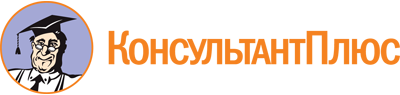 Приказ ФАС России от 11.07.2023 N 452/23
"Об экспертном совете по химической промышленности при Федеральной антимонопольной службе"Документ предоставлен КонсультантПлюс

www.consultant.ru

Дата сохранения: 11.11.2023
 